Publicado en Barcelona el 25/04/2019 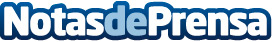 Travel Work señala las claves para escoger la mejor experiencia laboral durante el veranoAdemás de los conocimientos de idiomas, la personalidad de cada cliente también influye en el éxito del programa seleccionadoDatos de contacto:e-deon.netComunicación · Diseño · Marketing931929647Nota de prensa publicada en: https://www.notasdeprensa.es/travel-work-senala-las-claves-para-escoger-la_1 Categorias: Internacional Finanzas Idiomas Turismo Recursos humanos http://www.notasdeprensa.es